ÉVALUER
LIRE DES TEXTES VARIÉS ET APPRÉCIER DES ŒUVRES LITTÉRAIRESDescription/Pratiques reconnues efficaces/activités de connaissance et situations de compétencesCritères d’évaluation et leur pondérationAnnexes du Référentiel sur l’évaluation des apprentissagesAnnexe 13 : Exemple d’activité de connaissance en lectureAnnexe 14 : Les entretiens de lectureAnnexe 15 : Les dimensions de la lecture (mieux comprendre les critères d’évaluation)Annexe 16 : Réglettes d’appréciation Lire des textes variés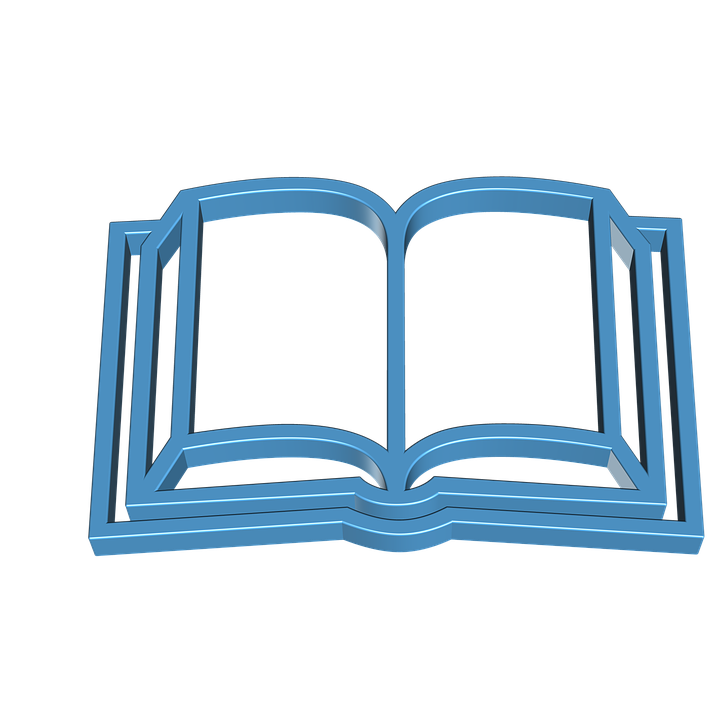 FRANÇAIS
LIRE DES TEXTES VARIÉSLes tableaux ci-dessous présentent les critères d’évaluation des Cadres d’évaluation. La référence aux critères d’évaluation comme outils de rétroaction permet à l’élève de comprendre les aspects de la compétence sur lesquels il doit ajuster ses façons de faire. Par souci de transparence, nous recommandons que les critères visés soient explicites dans les situations d’évaluation de la lecture.Bien que les critères d’évaluation ci-dessus soient pondérés, ces données devraient plutôt servir à assurer la représentativité des questions selon les critères d’évaluation dans une situation d’évaluation. Il se peut que pour une situation d’évaluation donnée, l’enseignant décide d’octroyer une plus grande pondération à certains critères. Sur l’ensemble de l’année, les pratiques évaluatives devraient par contre se rapprocher des valeurs mentionnées dans le tableau ci-dessus.Pour certains critères dont les réponses sont uniques ou brèves (Compréhension des éléments significatifs d’un texte et Interprétation plausible d’un texte), l’évaluation de la performance de l’élève se fait selon une échelle de notes (0-1-2, 0-2-4, etc.). Les questions relevant de la Justification ou du Jugement critique exigent que l’élève développe sa réponse de façon personnelle. L’évaluation se fait alors selon une échelle d’appréciation déclinée en 5 niveaux de performance. Le résultat final de l’élève à une situation de lecture se calcule en additionnant les scores obtenus à chaque question. Vous trouverez une description détaillée des critères d’évaluation à l’annexe 15 et des réglettes d’appréciation chiffrées qui pourraient vous être utiles dans la rédaction de situation de lecture à l’annexe 16. ANNEXE 13 -  EXEMPLES D’ACTIVITÉS DE CONNAISSANCE EN LECTUREEn 1re année, les élèves sont en début d’apprentissage, il est donc normal d’évaluer davantage d’activités de connaissances que des situations de compétences lors des deux premières étapes. À la 1re étape, les élèves sont invités à lire des lettres, des syllabes, des mots et des courtes phrases contenant généralement des mots appris globalement (voir exemple). Graduellement lors de la 2e et de la 3e étape, on pourra évaluer davantage la compétence à lire en privilégiant le critère de compréhension. L’élève devra ainsi lire des phrases pour finalement lire de courts textes au terme de l’année en utilisant l’ensemble de ses stratégies. 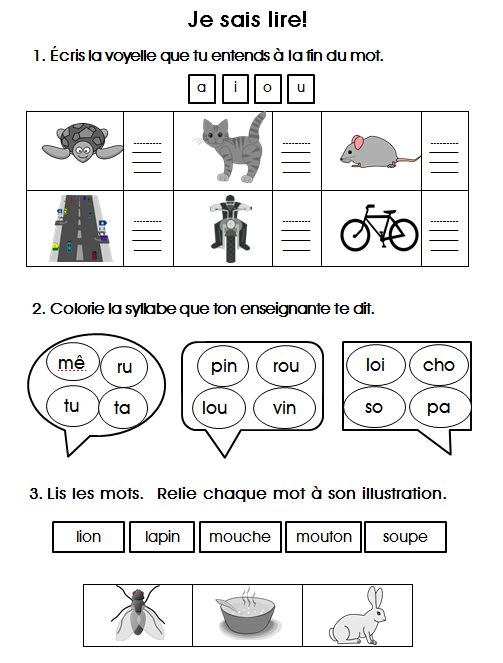 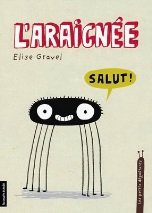 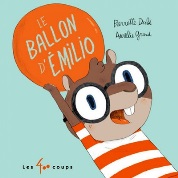 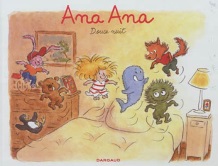 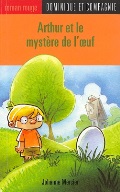 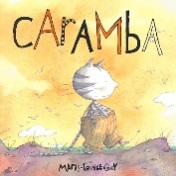 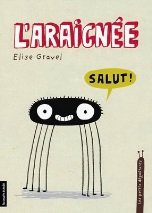 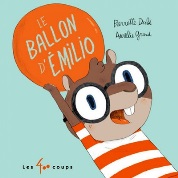 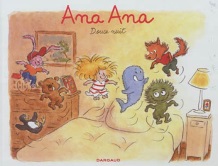 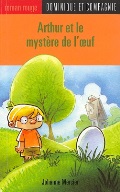 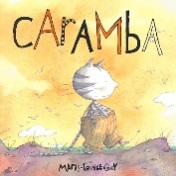 Ton enseignante t’a présenté les livres suivants.Indique () le genre littéraire auquel chacun appartient.Nomme deux éléments qui se trouvent sur la page couverture de ce livre.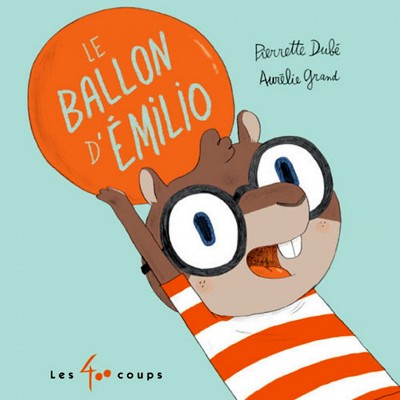 ______________________________________________________________________________________ANNEXE 14 -  LES ENTRETIENS DE LECTUREL’observation individuelle de la lecture permet de constater la progression de chaque élève, les stratégies utilisées et les difficultés rencontrées. Cela permet également de mieux planifier l’enseignement à revoir ou à poursuivre selon les apprentissages réalisés, avec un élève ou avec l’ensemble du groupe. Pour se faire, une fiche d’entretien de lecture est proposée.L’objectif premier de l’entretien de lecture est d’identifier le degré de compétence à lire de chaque élève. Les écouter lire donne beaucoup d’informations sur leurs stratégies, leurs forces et leurs difficultés pour adapter l’enseignement. Cependant, la compétence à lire doit être évaluée et inévitablement « notée». Cet outil permet donc de garder une autre trace en lecture pour constituer la note au bulletin. Au 1er cycle, l’évaluation portera sur :l’exactitude des mots à décoder (selon les sons appris, correspondance graphème-phonème);l’exactitude des mots à lire globalement (les mots étudiés en classe);la compréhension générale des phrases et du texte (rappel). Un guide pour soutenir la réalisation des entretiens de lecture au 1er cycle est disponible sur le site Web de français des Services éducatifs. Vous trouverez un exemple de fiche d’entretien de lecture à la page suivante.Au 2e et 3e cycle, l’entretien de lecture permet surtout d’observer la capacité de l’élève à inférer des informations à partir d’un texte et de développer ensuite les stratégies de lecture qui lui permettront d’améliorer davantage sa compréhension.Entretien lecture 1re année 2e étape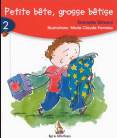 Nom de l’élève : _____________________________________________  Date : ____________________Titre : Petite bête grosse bêtise (Coll. : Rat de bibliothèque) 	Auteure : Danielle Simard AVANT LA LECTUREPENDANT LA LECTUREAPRÈS LA LECTURE INTERVENTIONS À PRÉVOIRPour ajuster mon enseignement et planifier le prochain entretien…RÉSULTAT DE L’ENTRETIENANNEXE 15 – LES DIMENSIONS DE LA LECTURE (MIEUX COMPRENDRE LES CRITÈRES D’ÉVALUATION)LES DIMENSIONS DE LA LECTURE (MIEUX COMPRENDRE LES CRITÈRES D’ÉVALUATION)LES DIMENSIONS DE LA LECTURE (MIEUX COMPRENDRE LES CRITÈRES D’ÉVALUATION)LES DIMENSIONS DE LA LECTURE (MIEUX COMPRENDRE LES CRITÈRES D’ÉVALUATION)ANNEXE 16 - RÉGLETTES D’APPRÉCIATION LIRE DES TEXTES VARIÉS Ces échelles d’appréciation sont proposées pour établir une échelle de correction pour l’enseignant ou comme balises à l’élève lors des situations d’évaluation de lecture.  Ces « réglettes » peuvent donc être insérées, au 3e cycle seulement, en contexte d’évaluation comme en contexte d’apprentissage, sous chacune des questions posées à l’élève.  Pour les autres cycles, les éléments attendus devraient être précisés dans la question lorsque cela est possible (ex. : Nomme trois (3) vêtements que porte Max.  Donne deux (2) exemples tirés du texte.).  Ces échelles d’appréciation sont proposées à titre d’exemples et peuvent être modifiées au besoin, selon le critère visé, les informations contenues dans le texte, la formulation de la question ou la réponse attendue.  CRITÈRE 1 : Compréhension des éléments significatifs d’un texte (informations explicites)Ex. : Question avec 1 élément attendu Ex. : Question avec 2 éléments attendus (choisir selon le type de réponse attendue)Ex. : Question avec 3 éléments attendus (choisir selon le type de réponse attendue)CRITÈRE 1 : Compréhension des éléments significatifs d’un texte (Informations implicites) Question demandant une explication (choisir selon le type de réponse attendue)CRITÈRE 2 : Interprétation plausible d’un texteCRITÈRE 3 : Justification pertinente des réactions à un texte 1er cycle :2e et 3e cycle :CRITÈRE 4 : Jugement critique sur des textes littérairesÉVALUER COMMUNIQUER ORALEMENT
1er 2E ET 3E CYCLE DU PRIMAIREDescription/Pratiques reconnues efficaces/activités de connaissance et situations de compétencesCritères d’évaluation et leur pondérationAnnexes du Référentiel sur l’évaluation des apprentissagesAnnexe 17 : Stratégies de présentation Annexe 18 : Stratégies d’interaction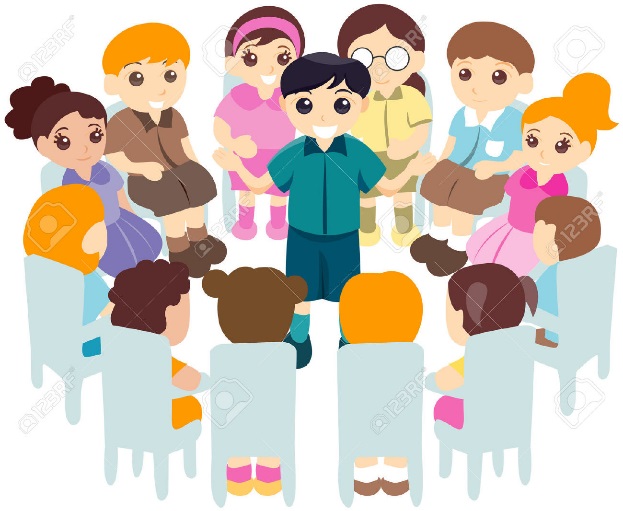 Annexe 19 : Grilles d’évaluation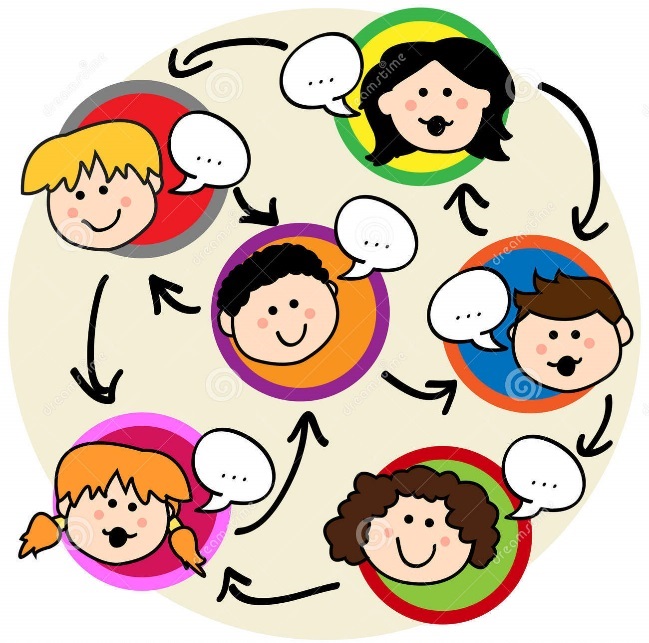 FRANÇAIS
COMMUNIQUER ORALEMENTLes tableaux ci-dessous présentent les critères d’évaluation des Cadres d’évaluation. La référence aux critères d’évaluation comme outils de rétroaction permet à l’élève de comprendre les aspects de la compétence sur lesquels il doit ajuster ses façons de faire.    * Peut faire l’objet d’une rétroaction, mais non faire l’objet d’une évaluation.Vous trouverez à l’annexe 18, les grilles d’appréciation chiffrées Communiquer oralement dont l’utilisation est recommandée en cours d’année. Dans ces grilles, plus d’une valeur numérique est associée à un niveau de performance afin de mieux nuancer le jugement. Il se peut que pour une situation d’évaluation donnée, l’enseignant décide d’octroyer une plus grande pondération à certains critères. Sur l’ensemble de l’année, les pratiques évaluatives devraient par contre se rapprocher des valeurs mentionnées dans le tableau ci-dessus.ANNEXE 17 - Stratégies de présentation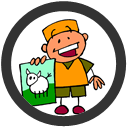 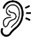 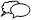 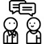 ANNEXE 18 - StratÉgies EN INTERACTION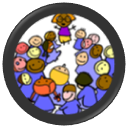 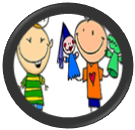 ANNEXE 19 : GRILLE DESCRIPTIVE POUR L’ÉVALUATION DE LA COMPÉTENCE COMMUNIQUER 	ORALEMENT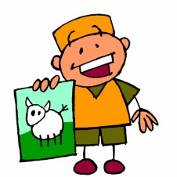 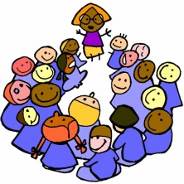 Élève : _________________________________________________________________________             Date : _______________________________Sujet : __________________________________________________________________________    spontanée (au quotidien) préparée  1 Version adaptée de la grille produite dans le cadre d’un comité de travail 03-12, CS des Appalaches, CS des Découvreurs, CS des Navigateurs, CS de Portneuf, 2016. 2 Ajout fait en considérant les pratiques d’évaluation actuelles et la présence de cet élément dans la PDA. GRILLE DESCRIPTIVE POUR L’ÉVALUATION DE LA COMPÉTENCE COMMUNIQUER ORALEMENTÉlève : _____________________________________   Projet de communication : ____________________________________   Date : __________________1 Grille produite dans le cadre d’un comité de travail 03-12, CS des Appalaches, CS des Découvreurs, CS des Navigateurs, CS de Portneuf, 2016.2 Ajout fait en considérant les pratiques d’évaluation actuelles et la présence de cet élément dans la PDA.GRILLE DESCRIPTIVE POUR L’ÉVALUATION DE LA COMPÉTENCE COMMUNIQUER ORALEMENT Élève : _____________________________________    Projet de communication : _____________________________________    Date : ______________1 Grille produite dans le cadre d’un comité de travail 03-12, CS des Appalaches, CS des Découvreurs, CS des Navigateurs, CS de Portneuf, 2016.2 Ajout fait en considérant les pratiques d’évaluation actuelles et la présence de cet élément dans la PDA. GRILLE DESCRIPTIVE POUR L’ÉVALUATION DE LA COMPÉTENCE COMMUNIQUER ORALEMENT Élève : _____________________________________   Projet de communication : ______________________________________   Date : _________________1 Grille produite dans le cadre d’un comité de travail 03-12, CS des Appalaches, CS des Découvreurs, CS des Navigateurs, CS de Portneuf, 2016.2 Ajout fait en considérant les pratiques d’évaluation actuelles et la présence de cet élément dans la PDA. GRILLE DESCRIPTIVE POUR L’ÉVALUATION DE LA COMPÉTENCE COMMUNIQUER ORALEMENT Élève : _____________________________________   Projet de communication : ____________________________________   Date : _______________1 Grille produite dans le cadre d’un comité de travail 03-12, CS des Appalaches, CS des Découvreurs, CS des Navigateurs, CS de Portneuf, 2016.2 Ajout fait en considérant les pratiques d’évaluation actuelles et la présence de cet élément dans la PDA.DISTINCTION ACTIVITÉS DE CONNAISSANCES ET SITUATIONS DE COMPÉTENCELa situation de compétence correspond à une tâche qui sollicite l’ensemble des composantes de la compétence. En situation d’évaluation, elle vise donc l’ensemble des critères d’évaluation.L’activité de connaissances vise l’appropriation, la structuration ou la consolidation d’un apprentissage. En situation d’évaluation, seul le critère d’évaluation Maîtrise des connaissances est visé.Le tableau suivant présente des exemples d’activités de connaissances et de situations de compétence.DISTINCTION ACTIVITÉS DE CONNAISSANCES ET SITUATIONS DE COMPÉTENCELa situation de compétence correspond à une tâche qui sollicite l’ensemble des composantes de la compétence. En situation d’évaluation, elle vise donc l’ensemble des critères d’évaluation.L’activité de connaissances vise l’appropriation, la structuration ou la consolidation d’un apprentissage. En situation d’évaluation, seul le critère d’évaluation Maîtrise des connaissances est visé.Le tableau suivant présente des exemples d’activités de connaissances et de situations de compétence.DISTINCTION ACTIVITÉS DE CONNAISSANCES ET SITUATIONS DE COMPÉTENCELa situation de compétence correspond à une tâche qui sollicite l’ensemble des composantes de la compétence. En situation d’évaluation, elle vise donc l’ensemble des critères d’évaluation.L’activité de connaissances vise l’appropriation, la structuration ou la consolidation d’un apprentissage. En situation d’évaluation, seul le critère d’évaluation Maîtrise des connaissances est visé.Le tableau suivant présente des exemples d’activités de connaissances et de situations de compétence.Activités de connaissances(exemples)Situations de compétence(caractéristiques)1reIdentifier les lettres de l’alphabet;Identifier les voyelles et les consonnes dans un mot;Lire des syllabes;Reconnaitre les mots globalement;En début d’année, situations de lecture couvrant seulement la dimension Compréhension de la lecture.Vers la fin de l’année, situations de lecture couvrant l’ensemble des dimensions de la lecture (Compréhension, Réaction, Jugement)2eIdentifier les caractéristiques de l’album;Identifier la majuscule en début de phrase;Compléter une liste ou un tableau à partir d’une banque de mots ;Situations de lecture couvrant l’ensemble des dimensions de la lecture (Compréhension, Réaction, Jugement)3e4eIdentifier les caractéristiques d’un mini-roman;Identifier les mots servant à marquer la négation;Identifier les signes qui délimitent la phrase;Situations de lecture couvrant l’ensemble des dimensions de la lecture (Compréhension, Réaction, Jugement)5e 6eÉnumérer les caractéristiques de la bande dessinée;Identifier les sous-thèmes d’un texte;Souligner les phrases négatives dans un texte;Situations de lecture couvrant l’ensemble des dimensions de la lecture (Compréhension, Interprétation, Réaction, Jugement)Outre en 1re année du primaire, l’évaluation des connaissances occupe une place PEU IMPORTANTE dans la constitution de la note en lecture. Des discussions devraient être menées dans le cadre des normes et modalités de l’école pour établir la proportion relative des activités de connaissance et des situations de compétence. Outre en 1re année du primaire, l’évaluation des connaissances occupe une place PEU IMPORTANTE dans la constitution de la note en lecture. Des discussions devraient être menées dans le cadre des normes et modalités de l’école pour établir la proportion relative des activités de connaissance et des situations de compétence. Outre en 1re année du primaire, l’évaluation des connaissances occupe une place PEU IMPORTANTE dans la constitution de la note en lecture. Des discussions devraient être menées dans le cadre des normes et modalités de l’école pour établir la proportion relative des activités de connaissance et des situations de compétence. Évaluer les ACTIVITÉS DE CONNAISSANCESCritère d’évaluation : Maîtrise des connaissancesLa part occupée par l’évaluation des connaissances en lecture est très minime. Vous trouverez à l’annexe 13, un exemple de situation d’évaluation des connaissances en lecture.À la 1re étape de la 1re année du primaire, l’élève étant surtout à l’étape du décodage et de la lecture de syllabes, la reconnaissance de sons ou de mots appris sont également des exemples d’évaluation des connaissances. Évaluer les SITUATIONS DE COMPÉTENCES(Situations de lecture selon différents genres textuels)Pondération des critères d’évaluationLa pondération des critères indiquée découle d’une recommandation des Services éducatifs et s’appuie sur les valeurs attribuées par le MEES dans les épreuves obligatoires qu’il produit (4e année et 6e année)Pondération des critères d’évaluationLa pondération des critères indiquée découle d’une recommandation des Services éducatifs et s’appuie sur les valeurs attribuées par le MEES dans les épreuves obligatoires qu’il produit (4e année et 6e année)Pondération des critères d’évaluationLa pondération des critères indiquée découle d’une recommandation des Services éducatifs et s’appuie sur les valeurs attribuées par le MEES dans les épreuves obligatoires qu’il produit (4e année et 6e année)Critères d’évaluation (et éléments observables)1er cycle2e cycle3e cycleCompréhension des éléments significatifs d’un texteExtraction d’éléments d’information :explicites (1er cycle)explicites et implicites (2e et 3e cycles)80 %75 %70 %Interprétation plausible d’un texteFormulation d’une interprétation personnelle s’appuyant sur le texte et sur des repères culturels (3e cycle)10 %Justification pertinente des réactions à un texteJustification des réactions au moyen : d’éléments issus du texte ou d’exemples tirés de l’expérience personnelle (1er, 2e et 3e cycles)d’exemples tirés d’autres œuvres (3e cycle seulement)15 %15 %10 %Jugement critique sur des œuvres littérairesExpression d’une opinion sur une œuvre à partir des premières impressions (1er cycle)Appréciation :de certaines caractéristiques d’une œuvre (2e cycle)de l’œuvre dans son ensemble, à l’aide d’exemples pertinents (3e cycle)5 %10 %10 %2e annéeÉvaluation des connaissances2e étapeNuméro du livrealbummini-romanbande dessinéedocumentaire1.2.3.4.5.L’élève prépare sa lecture :SeulSur demandeFait le survol : page couverture, titre, illustrations.Fait des prédictions, des hypothèses : « Je crois que… Ça me fait penser à… » Pour surmonter les difficultés, l’élève utilise ses stratégies (cocher les plus utilisées):Pour surmonter les difficultés, l’élève utilise ses stratégies (cocher les plus utilisées):Regarde les illustrations  (recherche de sens)Utilise le sens global de la phrase pour anticiper le mot (contexte)Reconnait les mots instantanément  (mots-étiquettes)Poursuit sa lecture   (sauter par-dessus un mot)Décode par lettres, par syllabes  (fusion syllabique)Ajuste sa vitesse de lecture   (ralentir ou accélérer)Relit le mot, la phrase   (lors des bris de compréhension)Utilise les outils de référence   (mur de mots, affiches des sons)Utilise le sens et l’ordre des mots   (est-ce que ça se peut?)Demande de l’aideL’élève fait une lecture à voix haute de l’album ou de l’extrait.     Mettre un crochet (ou rien) pour un mot bien lu.       Souligner une erreur et écrire au-dessus le mot lu par l’élève.A      Écrire « A » si l’élève s’est autocorrigé à l’aide de ses stratégies. Ne pas compter d’erreur. a) b)L’élève fait une lecture à voix haute de l’album ou de l’extrait.     Mettre un crochet (ou rien) pour un mot bien lu.       Souligner une erreur et écrire au-dessus le mot lu par l’élève.A      Écrire « A » si l’élève s’est autocorrigé à l’aide de ses stratégies. Ne pas compter d’erreur. Motsbien lusMots (gras)à savoir lireRémi a une petite amie cachée.  Ce n’est pas une bonne idée, dit Amélie./14/11L’amie cachée a fait pipi sur le livre de Rémi.  /10/9L’amie cachée a rongé le crayon de Rémi./8/5L’amie cachée a mangé la pomme de Rémi.  Les yeux de Zoé piquent./13/10Le nez de Noé coule. Tout à coup, l’amie cachée pousse de petits cris./14/8L’enseignante Magali dit : J’entends un drôle de bruit./9/5Magali regarde dans le pupitre de Rémi.  Magali pousse un grand cri./12/10Rémi a fait une grosse bêtise avec sa petite bête./10/8Magali amène Rémi et son amie chez le directeur./9/6Maintenant,  Rémi et sa souris ne dérangent plus la classe./10/8Le total des mots bien lus permet de déterminer le taux d’exactitude de la lecture et le degré de difficulté pour l’élève.Le total des mots à savoir lire représente les connaissances actuelles de l’élève sur les mots et les sons à reconnaitre. /109/80L’élève démontre sa compréhension du texte ou de l’histoire en faisant un RAPPEL:L’élève démontre sa compréhension du texte ou de l’histoire en faisant un RAPPEL:L’élève démontre sa compréhension du texte ou de l’histoire en faisant un RAPPEL:L’élève démontre sa compréhension du texte ou de l’histoire en faisant un RAPPEL:Détaillé Retient toutes ou presque toutes les idées importantes.Respecte la séquence des événements. Fait un rappel complet et  détaillé.CompletRetient la plupart des idées importantes.Respecte généralement  la séquence des événements.Fait un rappel complet.IncompletRetient une ou deux idées importantes, mais décousues.Respecte partiellement la séquence des événements.Fait un rappel incomplet. L’élève démontre une compréhension sommaire.Incohérent ou incomprisRetient très peu d’idées ou sont secondaires et incohérentes.Ne respecte pas la séquence des événements.Fait un rappel incomplet ou incohérent.  L’élève démontre une compréhension minimale. 4 points3 points2 points1 point ou 0L’élève démontre sa compréhension en répondant à des QUESTIONS :RésultatQuelle petite bête Rémi a-t-il cachée dans son pupitre?/2Comment s’appelle l’enseignante de Rémi?/2Qu’est-ce que la souris a mangé?/2Comment l’enseignante a-t-elle réagi en voyant la souris?/2L’élève démontre sa capacité à RÉAGIR au texte lu : question au choixRésultatQuel est ton moment préféré dans le texte?  Pour quelle raison?/2Quel est le personnage que tu as aimé le plus?  Pour quelle raison?/2Calcul du taux d’exactitude de la lectureCalcul du taux d’exactitude de la lectureNb total de mots Nb total de mots Total mots bien lusRésultat %Nombre de mots bien lus, divisé par le nombre total de mots du texte, multiplié par 100.   Exemple : 95  ÷ 124   x 100 = 77 %Nombre de mots bien lus, divisé par le nombre total de mots du texte, multiplié par 100.   Exemple : 95  ÷ 124   x 100 = 77 %Lecture facile (exactitude de 95% et plus)On proposera à l’élève une lecture de niveau supérieur de lecture au prochain entretien.Lecture instructive (entre 90% et 94%)  On proposera à l’élève une lecture du même niveau au prochain entretien.Lecture instructive (entre 90% et 94%)  On proposera à l’élève une lecture du même niveau au prochain entretien.Lecture difficile (exactitude de 89% et moins)   On proposera à l’élève une lecture de niveau moins élevé au prochain entretien.Lecture difficile (exactitude de 89% et moins)   On proposera à l’élève une lecture de niveau moins élevé au prochain entretien.Lecture difficile (exactitude de 89% et moins)   On proposera à l’élève une lecture de niveau moins élevé au prochain entretien.Qualité de la lecture à voix haute Qualité de la lecture à voix haute Qualité de la lecture à voix haute Lecture courante (avec aisance) L’élève lit mot à mot, parfois par groupe de deux ou trois mots.Lecture hésitante L’élève lit principalement syllabe par syllabe et mot à mot.Lecture laborieuse (syllabique)L’élève lit principalement lettre par lettre (sons) ou syllabe par syllabe.Résultat # 3 : Mots à savoir lire (gras)/80# 4 : Rappel du texte (raconter de mémoire)/4# 5 et 6 : Questions compréhension et réaction  /10Note globaleCOMPRENDREDéployer des habiletés et recourir à des stratégies permettant de dégager les caractéristiques, la structure et le sens du texte en faisant fi des facteurs affectifs et de sa subjectivité.DescriptionPremier niveau de la construction de sens influencé par le contexte et la nature de la tâche.En évaluation, la compréhension peut être appréciée par l’analyse de réponses à des questions portant sur des informations explicites ou implicites qui ne sollicitent pas l’interprétation du lecteur.Fait appel au bagage du lecteur, à ses connaissances linguistiques et culturelles, etc. qui lui permettent de faire des liens entre les éléments du texte et d’autres textes.Les mots pour le direnommer, identifier, décrire, définir, montrer, formuler, citer, lister, énumérer, associer, regrouper, ordonner, comparer, contraster, différencier, prédire, paraphraser, reformuler, expliquer, résumer, rapporter, déterminer, classifier, illustrer, représenter, démontrer, établir, colliger, relever, cerner, dégager, reconnaitre, sélectionner, organiser, regrouper, etc.Les questions typesPrécisez les … présentés dans le texte… En tenant compte de cette définition, montrez comment cela se vit… Pour chacun des personnages, relevez le nombre d’éléments d’information en lien avec chacun des aspects… Choisissez trois personnages et relevez leurs caractéristiques… justifiez votre réponse en vous appuyant sur des éléments du texte…Trouvez deux différences entre les personnages…Dites comment cela est présenté… remplissez le tableau en écrivant un élément par case vide… Déterminez si les phrases suivantes sont vraies ou fausses et justifiez en citant une phrase du texte…Pourquoi dit-on dans les textes que… Dégager les différences et les ressemblances… À l’aide des textes fournis, indiquez les conséquences probables… INTERPRÉTERDonner un sens à un texte selon une perception justifiée de ses éléments constitutifs, explicites ou implicites, mis en parallèle entre eux et avec des éléments hors texte.DescriptionAutre niveau de compréhension qui prend en compte des caractéristiques personnelles, propres au lecteur.Plusieurs interprétations sont possibles; elles doivent être soutenues par des éléments du texte.Ne doit pas mener à des inférences outrancières.Peut nécessiter la création de liens entre des éléments extérieurs au texte lui-même.Les mots pour le diredifférencier, prédire, paraphraser, reformuler, résumer, analyser, examiner, comparer, contraster, corréler, inférer, spéculer, intégrer, adapter, récrire, renforcer, généraliser, formuler, suggérer, imaginer, concevoir, s’inspirer de, émettre une hypothèse ou tirer une morale, etc.Les questions typesQu’est-ce que l’auteur voulait dire lorsqu’il écrit… En tenant compte de cette définition, montrer comment se vit… Quelle est votre interprétation concernant cela… dans le texte… est-elle vraisemblable… justifiez votre réponse… Composez un dénouement d’une trentaine de mots pour le texte… en tenant compte de ce qui arrive à… Parmi ce que vous avez découvert, qu’est-ce qui, d’après vous, pourrait faire partie de… justifiez votre choix en tenant compte de tel aspect… Certains auteurs formulent des recommandations diverses selon leur point de vue… notez celles que vous jugez pertinentes… Quelles suggestions proposeriez-vous à un élève de votre âge pour qu’il adopte… Quelle est la valeur défendue par le personnage lorsqu’il dit…RÉAGIRPorter un jugement affectif sur les textes lus ou entendus et prendre position à l’égard des valeurs et des idées véhiculées dans le texte en les confrontant à ses expériences, à ses comportements, à ses habitudes et à ses valeurs. DescriptionContribue à la construction de sens.Les élèves doivent apprendre à expliciter leurs réactions, à les fonder, à les mettre en perspective.Toutes les réactions sont possibles, mais toutes ne sont pas justifiées.En développant des mécanismes lui permettant de réagir à une lecture, l’élève apprend à se connaitre davantage en tant que lecteur.Les mots pour le diretenter, questionner, juger, provoquer, contester, complimenter, accepter, défendre, supporter, partager, joindre, etc.Les questions typesQue vous apporte le fait de connaitre cela... Selon vous, quel élément a le plus d’influence sur… justifiez votre réponse… Auriez-vous aimé jouer le rôle de…S’il vous était possible de rencontrer un des personnages des extraits lus, lequel choisiriez-vous… justifiez votre choix en vous référant aux éléments du texte Laquelle vous fascine davantage… justifiez en vous appuyant sur des éléments d’information des textes… Êtes-vous d’accord avec cette affirmation… Êtes-vous d’accord avec l’opinion de l’auteur.Juger(Apprécier)Poser un regard distancié sur un texte afin d’en apprécier les caractéristiques en fondant son observation sur des critères choisis – par l’enseignant ou par l’élève - en fonction de l’intention poursuivie et qui permettent d’en établir  la qualité.DescriptionSe départir du regard subjectif que représente le jugement de goût.Ce que l’élève présente lorsqu’il juge, il doit le poser comme une vérité.Afin de situer l’œuvre et de la juger, il faut établir des comparaisons entre des œuvres du même genre et du même type.Le jugement critique repose sur la compréhension, l’interprétation et la réaction.Les mots pour le direcomparer, discriminer, estimer, mesurer, juger, déduire, prédire, conclure, évaluer, noter, décider, recommander, justifier, synthétiser, expliquer, reformuler, critiquer, défendre, supporter, convaincre, persuader, etc.Les questions typesLequel sera le plus utile pour ceci… justifiez votre réponse… Pour chacun des textes, donnez une cote… en vous appuyant sur un ou deux critères de votre choix, justifiez la cote attribuée (avec exemples de critères)… Croyez-vous que cette histoire pourrait être racontée à … Justifiez votre réponse…Si vous aviez à recommander un texte sur … à un jeune de votre âge, lequel choisiriez-vous… justifiez votre réponse en vous appuyant sur le contenu et la forme du texte…Les exemples de critèresLa qualité de l’écriture (choix du vocabulaire, style de l’auteur, images créées par les mots, construction des phrases, etc.)Les caractéristiques des personnages (valeurs, réalisme, originalité, crédibilité, etc.)L’intérêt de l’histoire (thèmes, rebondissements, cohérence du récit, réalisme, etc.)La présentation visuelle (mise en page, illustrations, couverture, typographie, etc.)10Fournit une réponse appropriée.Fournit une réponse inappropriée.210Fournit une réponse précise.Fournit une réponse imprécise.Ne fournit aucune bonne réponse.420Fournit deux bonnes réponses.Fournit une bonne réponse.Ne fournit aucune bonne réponse.43210Les deux éléments sont adéquats et présentés de manière précise.Les deux éléments sont adéquats, malgré quelques imprécisions.Un seul des éléments est adéquat et précis.Un seul des éléments est adéquat, mais imprécis.Les deux éléments ne sont pas adéquats.3210Fournit trois réponses appropriées.Fournit deux réponses appropriées.Fournit une réponse appropriée.Ne fournit aucune réponse appropriée.3210Tous les éléments sont adéquats.Deux des trois éléments sont adéquats ou un élément est imprécis.Un des trois éléments est adéquat, ou plusieurs éléments sont imprécis.Aucun élément n’est adéquat.654310Tous les éléments sont adéquats et présentés de manière précise.Tous les éléments sont adéquats, malgré des imprécisions.Deux éléments sont adéquats et précis.Un élément est adéquat et est présenté de manière précise.Un seul élément est adéquat, malgré des imprécisions.Aucun élément n’est adéquat.210La réponse est complète et précise.La réponse est adéquate, mais sommaire.Fournit une réponse imprécise ou non pertinente.320La réponse est adéquate et présentée de manière précise.La réponse est adéquate malgré des imprécisions.La réponse n’est pas adéquate.54320L’explication est adéquate et présentée de manière précise.L’explication est adéquate.L’explication est adéquate, mais imprécise.L’explication est peu adéquate et imprécise.L’explication n’est pas adéquate.210Formule une hypothèse relativement élaborée et compatible avec les données du récit.Formule une hypothèse vague et ne semble pas entièrement compatible avec les données du récit.Fournit une réponse confuse, imprécise ou non pertinente.43210L’explication est adéquate et présentée de manière précise.L’explication est adéquate.L’explication est adéquate, mais elle est imprécise.L’explication est peu adéquate et elle est imprécise. L’explication n’est pas adéquate. 210Justifie sa réaction à l’aide d’éléments du texte ou de son expérience personnelle.Justifie sa réaction de manière sommaire.Fournit une réponse confuse ou non pertinente.3210Justifie sa réaction en s’appuyant sur le texte. Sa réponse comporte aussi des précisions sur son expérience personnelle.Justifie sa réaction en s’appuyant uniquement sur le texte ou comporte peu d’information quant à son expérience personnelle.Justifie sa réaction en s’appuyant peu sur le texte ou comporte peu d’information quant à son expérience personnelle.Fournit une réponse confuse, imprécise ou non pertinente.3210Justifie sa réaction à l’aide d’éléments du texte et de son expérience personnelle.Justifie sa réaction à l’aide d’éléments du texte.Justifie sa réaction de manière très sommaire.Ne justifie pas sa réaction.43210Justifie sa réaction à l’aide d’éléments du texte et de son expérience personnelle. Tous les éléments sont pertinents.Justifie sa réaction à l’aide d’éléments du texte et de son expérience personnelle.Justifie sa réaction à l’aide d’éléments du texte.Justifie sa réaction de manière très sommaire.Ne justifie pas sa réaction.210Utilise les critères d’appréciation et appuie son jugement à l’aide d’éléments du texte.Utilise les critères d’appréciation et appuie son jugement à l’aide d’éléments du texte de façon sommaire ou imprécise.N’utilise pas les critères d’appréciation et ne réfère pas à des éléments du texte.	3210Utilise pertinemment les critères d’appréciation.Appuie son jugement à l’aide d’éléments du texte tous pertinents.Utilise les critères d’appréciation avec maladresses. Appuie son jugement à l’aide d’éléments du texte.Utilise les critères d’appréciation de manière non pertinente. Appuie maladroitement son jugement à l’aide d’éléments du texte.Ne parvient pas à utiliser les critères d’appréciation. Ne réfère pas à des éléments du texte.43210Utilise pertinemment un ou des critères d’appréciation.Appuie son jugement à l’aide d’éléments du texte tous pertinents.Utilise pertinemment un critère d’appréciation. Appuie son jugement à l’aide d’éléments du texte assez pertinents.Utilise un ou des critères d’appréciation avec maladresse. Appuie son jugement à l’aide d’éléments du texte.Utilise un ou des critères d’appréciation de manière non pertinente. Appuie maladroitement son jugement à l’aide d’éléments du texte.Ne parvient pas à utiliser les critères d’appréciation. Ne réfère pas à des éléments du texte.DISTINCTION ACTIVITÉS DE CONNAISSANCES ET SITUATIONS DE COMPÉTENCELa situation de compétence correspond à une tâche qui sollicite l’ensemble des composantes de la compétence. En situation d’évaluation, elle vise donc l’ensemble des critères d’évaluation.L’activité de connaissances vise l’appropriation, la structuration ou la consolidation d’un apprentissage. En situation d’évaluation, seul le critère d’évaluation Maîtrise des connaissances est visé.Le tableau suivant présente des exemples d’activités de connaissances et de situations de compétence.DISTINCTION ACTIVITÉS DE CONNAISSANCES ET SITUATIONS DE COMPÉTENCELa situation de compétence correspond à une tâche qui sollicite l’ensemble des composantes de la compétence. En situation d’évaluation, elle vise donc l’ensemble des critères d’évaluation.L’activité de connaissances vise l’appropriation, la structuration ou la consolidation d’un apprentissage. En situation d’évaluation, seul le critère d’évaluation Maîtrise des connaissances est visé.Le tableau suivant présente des exemples d’activités de connaissances et de situations de compétence.DISTINCTION ACTIVITÉS DE CONNAISSANCES ET SITUATIONS DE COMPÉTENCELa situation de compétence correspond à une tâche qui sollicite l’ensemble des composantes de la compétence. En situation d’évaluation, elle vise donc l’ensemble des critères d’évaluation.L’activité de connaissances vise l’appropriation, la structuration ou la consolidation d’un apprentissage. En situation d’évaluation, seul le critère d’évaluation Maîtrise des connaissances est visé.Le tableau suivant présente des exemples d’activités de connaissances et de situations de compétence.Activités de connaissances(exemples)Situations de compétence(caractéristiques)1e2e Faire un rappel des règles établies pour participer adéquatement à une discussion.CauserieDiscussion collectiveEntretien3e 4e Identifier ce qui peut influencer le volume de la voix.Cercle de lectureSaynète, poèmeDiscussion en sous-groupe (anecdote, la nouvelle du jour, etc.)Chaise de l’auteur5e6e Identifier ce qui peut influencer le débit.Donner des exemples des trois registres de langue.Exposé oralMini débatEntrevueImprovisationForumLes situations de communication et les activités de connaissances sont les traces retenues pour constituer le résultat de la compétence. Il importe donc que des discussions soient menées dans le cadre des normes et modalités de l’école pour établir la proportion relative de ces deux éléments en assurant une place plus importante aux situations de compétence. Les situations de communication et les activités de connaissances sont les traces retenues pour constituer le résultat de la compétence. Il importe donc que des discussions soient menées dans le cadre des normes et modalités de l’école pour établir la proportion relative de ces deux éléments en assurant une place plus importante aux situations de compétence. Les situations de communication et les activités de connaissances sont les traces retenues pour constituer le résultat de la compétence. Il importe donc que des discussions soient menées dans le cadre des normes et modalités de l’école pour établir la proportion relative de ces deux éléments en assurant une place plus importante aux situations de compétence. Évaluer les ACTIVITÉS DE CONNAISSANCESCritère d’évaluation : Maîtrise des connaissancesl’évaluation des connaissances occupe une place peu importante dans la constitution de la note. Ainsi, cette dernière pourrait s’effectuer seulement une fois par année. Il serait beaucoup plus profitable de miser sur le développement de stratégies efficaces.Évaluer les SITUATIONS DE COMPÉTENCES(Situations de communication-prise de parole individuelle ou collective)Pondération des critères d’évaluationLa pondération des critères indiquée découle d’une recommandation des Services éducatifs.Pondération des critères d’évaluationLa pondération des critères indiquée découle d’une recommandation des Services éducatifs.Pondération des critères d’évaluationLa pondération des critères indiquée découle d’une recommandation des Services éducatifs.Pondération des critères d’évaluationLa pondération des critères indiquée découle d’une recommandation des Services éducatifs.Pondération des critères d’évaluationLa pondération des critères indiquée découle d’une recommandation des Services éducatifs.Critères d’évaluation (et éléments observables)1er cycle2e cycle2e cycle3e cycle3e cycleCritères d’évaluation (et éléments observables)Prise de parole individuelle ou collective Prise de parole individuelleSituation d’interactionPrise de parole individuelleSituation d’interactionRéaction témoignant d’une écoute efficaceExpression verbale ou non verbale de ses réactionsFormulation de propos pertinents (2e et 3e cycle)Prise en compte des idées des autres (3e cycle)40 %10 %35 %20 %30 %Adaptation à la situation de communicationAjustement du volume de la voix (1er cycle*, 2e et 3e cycle)Ajustement du débit et du rythme (3e cycle)Recours au registre de langue approprié (3e cycle)30 %20 %35 %40 %Utilisation des formulations appropriées (syntaxe et vocabulaire)Clarté des proposChoix du vocabulaire60 %60 %45 %45 %30 %CritèresIndicateursÉléments observablesL’élève :Commentaires CR1 : Réaction témoignant d’une écoute efficaceExpression verbale ou non verbale de ses réactionsTémoigne d’un engagement dans la communication:Établit un contact visuel/2CR1 : Réaction témoignant d’une écoute efficaceExpression verbale ou non verbale de ses réactionsRépond de façon cohérente aux questions (présentation), pose des questions (en interaction) /2CR3 : Utilisation des formulations appropriées (vocabulaire et syntaxe)Choix du vocabulaire Choisit des mots précis et variés :Utilise des mots précis ou liés au thème/2CR3 : Utilisation des formulations appropriées (vocabulaire et syntaxe)Clarté des proposConstruit des phrases de façon appropriée (syntaxe) :S’exprime avec des phrases complètes /2CR3 : Utilisation des formulations appropriées (vocabulaire et syntaxe)Clarté des proposPrésente des idées bien développées et appropriées :Choisit des informations pertinentes avec le sujet /1CR3 : Utilisation des formulations appropriées (vocabulaire et syntaxe)Clarté des proposPrésente une quantité suffisante d’informations /1TOTAL :TOTAL :TOTAL :/102E CYCLESITUATION DE PRISE DE PAROLE INDIVIDUELLE1SITUATION DE PRISE DE PAROLE INDIVIDUELLE1SITUATION DE PRISE DE PAROLE INDIVIDUELLE1SITUATION DE PRISE DE PAROLE INDIVIDUELLE1CritèresIndicateursÉléments observablesL’élève :Commentaires Réaction témoignant d’une écoute efficaceExpression verbale ou non verbale de ses réactionsTémoigne d’un engagement dans l’interaction (regarde les interlocuteurs, expressions faciales, gestuelle)./5Adaptation à la situation de communicationVolumeUtilise un volume de voix approprié à la situation de communication (permettant à tous de bien entendre)./5Adaptation à la situation de communicationPrononciationPrononce de façon à ce qu’on comprenne bien les mots./5Utilisation des formulations appropriées (syntaxe et vocabulaire)VocabulaireChoisit des mots précis et variés (synonymes, pronoms, etc.)./5Utilisation des formulations appropriées (syntaxe et vocabulaire)Clarté des proposConstruit des phrases de façon appropriée (syntaxe)./5Utilisation des formulations appropriées (syntaxe et vocabulaire)Clarté des proposUtilise les marques de l’oralité appropriées (liaisons, variations en genre et en nombre)./5Utilisation des formulations appropriées (syntaxe et vocabulaire)Clarté des proposPrésente des idées bien développées et appropriées (tient compte du sujet)2./5	TOTAL :	/35	TOTAL :	/35	TOTAL :	/35	TOTAL :	/35	TOTAL :	/35Signature de l’enseignant :______________________________________Signature des parents :______________________________________2E CYCLESITUATION D’INTERACTION1SITUATION D’INTERACTION1SITUATION D’INTERACTION1SITUATION D’INTERACTION1CritèresIndicateursÉléments observablesL’élève :CommentairesRéaction témoignant d’une écoute efficaceExpression verbale ou non verbale de ses réactionsTémoigne d’un engagement dans l’interaction (regarde les interlocuteurs, expressions faciales, gestuelle)./5Réaction témoignant d’une écoute efficaceExpression verbale ou non verbale de ses réactionsIntervient au bon moment (lève la main, attend son tour, prend sa place)./5Réaction témoignant d’une écoute efficaceFormulation de propos pertinentsFormule des propos pertinents (centré sur le sujet, apporte des idées nouvelles, questionne, répète, reformule, vérifie, confronte, recentre…)./5Adaptation à la situation de communicationVolume Utilise un volume de voix approprié à la situation de communication (permettant à tous de bien entendre)./5Adaptation à la situation de communicationPrononciation Prononce de façon à ce qu’on comprenne bien les mots./5Utilisation des formulations appropriées (syntaxe et vocabulaire)Vocabulaire Choisit des mots précis et variés (synonymes, pronoms, etc.)./5Utilisation des formulations appropriées (syntaxe et vocabulaire)Clarté des proposConstruit des phrases de façon appropriée (syntaxe)./5Utilisation des formulations appropriées (syntaxe et vocabulaire)Clarté des proposUtilise les marques de l’oralité appropriées (liaisons, variations en genre et en nombre)./5Utilisation des formulations appropriées (syntaxe et vocabulaire)Clarté des proposÉmet des idées pertinentes et en quantité suffisante2. /5	TOTAL :	/45	TOTAL :	/45	TOTAL :	/45	TOTAL :	/45	TOTAL :	/45Signature de l’enseignant :______________________________________Signature des parents :______________________________________3E CYCLESITUATION DE PRISE DE PAROLE INDIVIDUELLE1SITUATION DE PRISE DE PAROLE INDIVIDUELLE1SITUATION DE PRISE DE PAROLE INDIVIDUELLE1SITUATION DE PRISE DE PAROLE INDIVIDUELLE1CritèresIndicateursÉléments observablesL’élève :CommentairesRéaction témoignant d’une écoute efficaceExpression verbale ou non verbale de ses réactionsTémoigne d’un engagement dans l’interaction (regarde les interlocuteurs, expressions faciales, gestuelle)./5Réaction témoignant d’une écoute efficacePrise en compte des idées des autresTient compte des commentaires (enchaine, réutilise, accueille, intègre…). /5Adaptation à la situation de communicationVolume Utilise un volume de voix approprié à la situation de communication (permettant à tous de bien entendre)./5Adaptation à la situation de communicationDébit Parle avec un débit permettant de comprendre le message./5Adaptation à la situation de communicationRythmeMaintient un rythme adéquat (sans blancs, redondances, mots de remplissage)./5Adaptation à la situation de communicationPrononciation Prononce de façon à ce qu’on comprenne bien les mots./5Adaptation à la situation de communicationIntonation Choisit une intonation qui permet de susciter l’intérêt du destinataire et de soutenir son propos./5Adaptation à la situation de communicationRegistre de langueChoisit un registre de langue approprié (familier, standard, soutenu). /5Utilisation des formulations appropriées (syntaxe et vocabulaire)VocabulaireChoisit des mots précis et variés (synonyme, pronoms, etc.)./5Utilisation des formulations appropriées (syntaxe et vocabulaire)Clarté des proposConstruit des phrases de façon appropriée (syntaxe)./5Utilisation des formulations appropriées (syntaxe et vocabulaire)Clarté des proposEnchaine bien ses idées./5Utilisation des formulations appropriées (syntaxe et vocabulaire)Clarté des proposUtilise les marques de l’oralité appropriées (liaisons, variations en genre et en nombre, emploi de l’auxiliaire approprié, participes passés des verbes fréquents)./5Utilisation des formulations appropriées (syntaxe et vocabulaire)Clarté des proposPrésente des idées bien développées et appropriées (tient compte du sujet)2./5	TOTAL :	/55	TOTAL :	/55	TOTAL :	/55	TOTAL :	/55	TOTAL :	/55Signature de l’enseignant :______________________________________Signature des parents :______________________________________3E CYCLESITUATION D’INTERACTION1SITUATION D’INTERACTION1SITUATION D’INTERACTION1SITUATION D’INTERACTION1CritèresIndicateursÉléments observablesL’élève :Commentaires Réaction témoignant d’une écoute efficaceExpression verbale ou non verbale de ses réactionsTémoigne d’un engagement dans l’interaction (regarde les interlocuteurs, expressions faciales, gestuelle)./5Réaction témoignant d’une écoute efficaceExpression verbale ou non verbale de ses réactionsIntervient au bon moment (lève la main, attend son tour, prend sa place)./5Réaction témoignant d’une écoute efficaceFormulation de propos pertinentsFormule des propos pertinents (centré sur le sujet, apporte des idées nouvelles, questionne, répète, reformule, vérifie, confronte, recentre…)./5Réaction témoignant d’une écoute efficacePrise en compte des idées des autresTient compte des commentaires (enchaine, réutilise, accueille, intègre…)./5Adaptation à la situation de communicationVolume Utilise un volume de voix approprié à la situation de communication (permettant à tous de bien entendre)./5Adaptation à la situation de communicationDébitParle avec un débit permettant de comprendre le message./5Adaptation à la situation de communicationRythmeMaintient un rythme adéquat (sans blancs, redondances, mots de remplissage). /5Adaptation à la situation de communicationPrononciationPrononce de façon à ce qu’on comprenne bien les mots./5Adaptation à la situation de communicationIntonation Choisit une intonation qui permet de susciter l’intérêt du destinataire et de soutenir son propos./5Adaptation à la situation de communicationRegistre de langueChoisit un registre de langue approprié (familier, standard, soutenu)./5Utilisation des formulations appropriées (syntaxe et vocabulaire)Vocabulaire Choisit des mots précis et variés (synonymes, pronoms, etc.)./5Utilisation des formulations appropriées (syntaxe et vocabulaire)Clarté des proposConstruit des phrases de façon appropriée (syntaxe)./5Utilisation des formulations appropriées (syntaxe et vocabulaire)Clarté des proposEnchaine bien ses idées./5Utilisation des formulations appropriées (syntaxe et vocabulaire)Clarté des proposUtilise les marques de l’oralité appropriées (liaisons, variations en genre et en nombre, emploi de l’auxiliaire approprié, participes passés des verbes fréquents)./5Utilisation des formulations appropriées (syntaxe et vocabulaire)Clarté des proposÉmet des idées pertinentes et en quantité suffisante2. /5	TOTAL :	/65	TOTAL :	/65	TOTAL :	/65	TOTAL :	/65	TOTAL :	/65Signature de l’enseignant :______________________________________Signature des parents :______________________________________